B.A.  HINDI HONOURSE PART – 1                      PAPER – 1 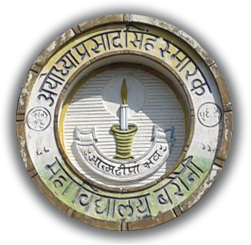                                                           “हिंदी साहित्य का इतिहास”         Dr. Nand Kishore Pandit                         Asst.  Prof.  Hindi                                      APSM College, Barauniहिंदी साहित्य का इतिहास                          हिन्दी साहित्य के अब तक लिखे गए इतिहासों में आचार्य रामचन्द्र शुक्ल द्वारा लिखे गए हिन्दी साहित्य का इतिहास को सबसे प्रामाणिक तथा व्यवस्थित इतिहास माना जाता है। आचार्य शुक्ल जी ने इसे हिन्दी शब्दसागर की भूमिका के रूप में लिखा था जिसे बाद में स्वतंत्र पुस्तक के रूप में १९२९ ई० में प्रकाशित आंतरित कराया गया। आचार्य शुक्ल ने गहन शोध और चिन्तन के बाद हिन्दी साहित्य के पूरे इतिहास पर विहंगम दृष्टि डाली है।                          इतिहास-लेखन में आचार्य रामचन्द्र शुक्ल एक ऐसी क्रमिक पद्धति का अनुसरण करते हैं जो अपना मार्ग स्वयं प्रशस्त करती चलती है। विवेचन में तर्क का क्रमबद्ध विकास ऐसे है कि तर्क का एक-एक चरण एक-दूसरे से जुड़ा हुआ, एक-दूसरे में से निकलता दिखता है। लेखक को अपने तर्क पर इतना गहन विश्वास है कि आवेश की उसे अपेक्षा नहीं रह जाती।                      आदिकाल से लेकर आधुनिक काल तक आचार्य शुक्ल का इतिहास इसी प्रकार तथ्याश्रित और तर्कसम्मत रूप में चलता है। अपनी आरम्भिक उपपत्ति में आचार्य शुक्ल ने बताया है कि साहित्य जनता की चित्तवृत्ति का संचित प्रतिबिम्बित होता है। इन्हीं चित्तवृत्तियों की परम्परा को परखते हुए साहित्य-परम्परा के साथ उनका सामंजस्य दिखाने में आचार्य शुक्ल का इतिहास और आलोचना-कर्म निहित है।                         इस इतिहास की एक बड़ी विशेषता है कि आधुनिक काल के सन्दर्भ में पहुँचकर शुक्ल जी ने यूरोपीय साहित्य का एक विस्तृत, यद्यपि कि सांकेतिक ही, परिदृश्य खड़ा किया है। इससे उनके ऐतिहासिक विवेचन में स्रोत, सम्पर्क और प्रभावों की समझ स्पष्टतर होती है।                         शुक्ल जी ने इतिहास लेखन का यह कार्य कई चरणों में पूरा किया था। सबसे पहले उन्होंने काशी हिन्दू विश्वविद्यालय में छात्रों को पढ़ाने हेतु साहित्य के इतिहास पर संक्षिप्त नोट तैयार किया था। इस संक्षिप्त नोट के बारे में शुक्लजी ने खुद लिखा है, 'जिनमें (नोट में) परिस्थिति के अनुसार शिक्षित जनसमूह की बदलती हुई प्रवृत्तियों को लक्ष्य करके हिन्दी साहित्य के इतिहास के कालविभाग और रचना की भिन्न-भिन्न शाखाओं के निरुपण का एक कच्चा ढाँचा खड़ा किया गया था।'इसी समय के आसपास हिन्दी शब्दसागर का कार्य पूर्ण हुआ और यह निश्चय किया गया कि भूमिका के रूप में 'हिन्दी भाषा का विकास' और 'हिन्दी साहित्य का विकास' दिया जाएगा। आचार्य शुक्ल ने एक नियत समय के भीतर हिन्दी साहित्य का विकास लिखा। कहना न होगा कि इस कार्य में उन्होंने संक्षिप्त नोट से भरपूर मदद ली। इस तरह हिन्दी साहित्य के इतिहास का एक कच्चा ढाँचा तैयार तो हो गया परन्तु शुक्ल जी इससे पूरी तरह सन्तुष्ट न थे।                        आचार्य शुक्ल द्वारा लिखी गई शब्दसागर की भूमिका से पूर्व साहित्येहितासनुमा कुछ पुस्तकें प्रकाशित हो चुकी थीं। गार्सा द तासी, शिवसिंह सेंगर, ग्रियर्सन आदि इस क्षेत्र में कुछ प्रयास कर चुके थे। नागरी प्रचारिणी सभा ने 1900 से 1913 ई. तक पुस्तकों की खोज का कार्य व्यापक पैमाने पर किया था। इस कार्य से अनेक ज्ञात-अज्ञात रचनाओं और रचनाकारों का पता चला था। इस सामग्री का उपयोग कर मिश्रबन्धुओं ने 'मिश्रबंधु-विनोद' तैयार किया था। रीतिकालीन कवियों के परिचयात्मक विवरण देने में शुक्ल जी ने मिश्र बन्धुविनोद का भरपूर उपयोग किया था। एक तरह से देखा जाये तो आचार्य शुक्ल के साहित्येतिहास लेखन से पूर्व दो प्रकार के साहित्यिक स्रोत मौजूद थे। एक तो खुद शुक्लजी द्वारा तैयार की गई नोट और भूमिका तथा दूसरे, अन्य विद्वानों द्वारा लिखी गई पुस्तकें। इन सबकी मदद से आचार्य शुक्ल ने 'हिन्दी साहित्य का इतिहास' लिखा जो 'शब्द सागर' की भूमिका के छह महीने बाद 1929 ई. में प्रकाशित हुआ। आगे चलकर हिंदी साहित्य का इतिहास पुस्तक का ऑनलाइन संपादन प्रमुख लेखक तथा भाषा शिक्षक डॉ. सुरेश कुमार मिश्रा, रंगारेड्डी आंध्र प्रदेश के नेतृत्व दल में संपन्न हुआ।                       'हिन्दी साहित्य का इतिहास' का संशोधित और प्रवर्धित संस्करण सन् 1940 में निकला। यह संस्करण प्रथम संस्करण से भिन्न था। इस संस्करण में अन्य चीजों के अलावा 1940 ई. तक के साहित्य का आलोचनात्मक विवरण भी दे दिया गया था। अब यह साहित्येतिहास की पुस्तक एक मुकम्मल पुस्तक का रूप ले चुकी थी।                         इस ग्रन्थ में आदिकाल यानी वीरगाथा काल का अपभ्रंश काव्य एवं देश की भाषा काव्य के विवरण के बाद भक्तिकाल की ज्ञानमार्गी, प्रेममार्गी, रामभक्ति शाखा, कृष्णभक्ति शाखा तथा इस काल की अन्य रचनाओं को अपने अध्ययन का केन्द्र बनाया है। इसके बाद के रीतिकाल के सभी लेखक-कवियों के साहित्य को इसमें समाहित किया है। अध्ययन को आगे बढ़ाते हुए आधुनिक काल के गद्य साहित्य, उसकी परंपरा तथा उत्थान के साथ काव्य को अपने विवेचन केन्द्र में रखा है।         Dr. Nand Kishore Pandit                         Asst.  Prof.  Hindi                                      APSM College, Barauni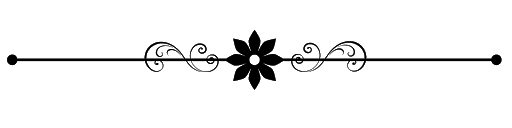 